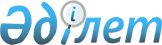 Об утверждении статистических форм ведомственных статистических наблюдений и инструкций по их заполнению, разработанных Национальным Банком Республики Казахстан
					
			Утративший силу
			
			
		
					Приказ Председателя Комитета по статистике Министерства национальной экономики Республики Казахстан от 5 декабря 2014 года № 68. Зарегистрирован в Министерстве юстиции Республики Казахстан 23 января 2015 года № 10143. Утратил силу приказом Руководителя Бюро национальной статистики Агентства по стратегическому планированию и реформам Республики Казахстан от 24 ноября 2021 года № 36.
      Сноска. Утратил силу приказом Руководителя Бюро национальной статистики Агентства по стратегическому планированию и реформам РК от 24.11.2021 № 36 (вводится в действие по истечении десяти календарных дней после дня его первого официального опубликования).
      Примечание РЦПИ!
      Вводится в действие с 1 января 2015 года.
       В соответствии с подпунктами 3) и 8) статьи 12 Закона Республики Казахстан от 19 марта 2010 года "О государственной статистике", а также с подпунктом 9) пункта 13 Положения о Комитете по статистике Министерства национальной экономики Республики Казахстан, утвержденного приказом Министра национальной экономики Республики Казахстан от 30 сентября 2014 года № 33, зарегистрированным в Реестре государственной регистрации нормативных правовых актов под № 9779, ПРИКАЗЫВАЮ:
      1. Утвердить:
      1) статистическую форму ведомственного статистического наблюдения "Отчет о требованиях и обязательствах по собственным активам, классифицированных по секторам экономики" (код 6211202, индекс НПФ-СА, периодичность квартальная), согласно приложению 1 к настоящему приказу;
      2) инструкцию по заполнению статистической формы ведомственного статистического наблюдения "Отчет о требованиях и обязательствах по собственным активам, классифицированных по секторам экономики" 
      (код 6211202, индекс НПФ-СА, периодичность квартальная), согласно приложению 2 к настоящему приказу;
      3) статистическую форму ведомственного статистического наблюдения "Отчет о требованиях и обязательствах по пенсионным активам, классифицированных по секторам экономики" (код 6201202, индекс НПФ-ПА, периодичность квартальная), согласно приложению 3 к настоящему приказу;
      4) инструкцию по заполнению статистической формы ведомственного статистического наблюдения "Отчет о требованиях и обязательствах по пенсионным активам, классифицированных по секторам экономики" 
      (код 6201202, индекс НПФ-ПА, периодичность квартальная), согласно приложению 4 к настоящему приказу.
      2. Управлению планирования статистической деятельности совместно с Юридическим управлением Комитета по статистике Министерства национальной экономики Республики Казахстан в установленном законодательном порядке:
      1) обеспечить государственную регистрацию настоящего приказа в Министерстве юстиции Республики Казахстан;
      2) направить на официальное опубликование в средства массовой информации настоящий приказ в течение десяти календарных дней после его государственной регистрации в Министерстве юстиции Республики Казахстан;
      3) обеспечить обязательную публикацию настоящего приказа на официальном интернет-ресурсе Комитета по статистике Министерства национальной экономики Республики Казахстан.
      3. Управлению планирования статистической деятельности Комитета по статистике Министерства национальной экономики Республики Казахстан довести настоящий приказ до структурных подразделений и территориальных органов Комитета по статистике Министерства национальной экономики Республики Казахстан для руководства в работе.
      5. Контроль за исполнением настоящего приказа оставляю за собой.
      6. Настоящий приказ подлежит официальному опубликованию и вводится в действие с 1 января 2015 года.
      "СОГЛАСОВАН"   
      Председатель Национального Банка   
      Республики Казахстан   
      К.Н. Келимбетов _______________   
      "____" _____________ 2014 года
      Раздел 1. Активы                                      в тысячах тенге
      Раздел 2. Обязательства                               в тысячах тенге
      Раздел 3. Собственный капитал                         в тысячах тенге
      Наименование _______________________ Адрес __________________________
      _______________________       __________________________
      Телефон      _______________________
      Адрес электронной почты ________________________________
      Исполнитель ____________________________ _____________ ______________
                  (должность, фамилия, имя,      (подпись)  (номер телефона)
      при наличии - отчество)
      Руководитель ________________________________________ _______________
                    (фамилия, имя, при наличии – отчество)      (подпись)
      Главный бухгалтер ____________________________________ _____________
                        (фамилия, имя, при наличии – отчество)  (подпись)
      Дата подписания "_____" __________ 20_____ года
      Место для печати  Инструкция по заполнению статистической формы ведомственного статистического наблюдения "Отчет о требованиях и обязательствах по собственным активам, классифицированных по секторам экономики" (код 6211202, индекс НПФ-СА, периодичность квартальная)
      1. Настоящая Инструкция по заполнению статистической формы ведомственного статистического наблюдения "Отчет о требованиях и обязательствах по собственным активам, классифицированных по секторам экономики" (код 6211202, индекс НПФ-СА, периодичность квартальная) разработана в соответствии с Законом Республики Казахстан от 30 марта 1995 года "О Национальном Банке Республики Казахстан" и детализирует заполнение статистической формы ведомственного статистического наблюдения "Отчет о требованиях и обязательствах по собственным активам, классифицированных по секторам экономики" (код 6211202, индекс НПФ-СА, периодичность квартальная) (далее – Статистическая форма).
      2. При заполнении Статистической формы для целей классификации институциональных единиц по секторам экономики применяется следующая структура секторов и подсекторов экономики:
      1) другие депозитные организации - институциональные единицы, основным видом деятельности которых является финансовое посредничество и обязательства которых имеют форму депозитов или их аналогов (близких заменителей депозитов, которые включаются в национальное определение широких денег);
      2) другие финансовые организации – все остальные институциональные единицы данного сектора, которые осуществляют посредническую или вспомогательную финансовую деятельность, или совмещают эти функции;
      3) Правительство Республики Казахстан - министерства, ведомства и агентства, финансируемые из средств республиканского бюджета, научно-исследовательские институты, институциональные единицы - агенты Правительства Республики Казахстан, фонды, контролируемые органами государственного управления и финансируемые из средств республиканского бюджета, а также другие организации, находящиеся под контролем государства, выполняющие функции, свойственные государственным органам и не занимающиеся рыночным производством;
      4) негосударственные нефинансовые организации – институциональные единицы, занимающиеся преимущественно рыночным производством и неконтролируемые органами государственного управления;
      5) государственные нефинансовые организации – институциональные единицы, занимающиеся преимущественно рыночным производством и контролируемые органами государственного управления;
      6) центральный (национальный) банк - институциональная единица, которая осуществляет контроль над ключевыми аспектами финансовой системы.
      7) региональные и местные органы управления - институциональные единицы, осуществляющие функции управления на уровне области, города и района, и организации, финансируемые из средств местных бюджетов;
      8) некоммерческие организации, обслуживающие домашние хозяйства - институциональные единицы, которые предоставляют товары и (или) услуги своим членам или другим домашним хозяйствам бесплатно, финансируются за счет регулярных членских взносов, и товары и (или) услуги предоставляются ими по ценам, не являющимся экономически значимыми;
      9) домашние хозяйства - институциональные единицы, состоящие из физических лиц, а также из небольших групп физических лиц (семьи), проживающих совместно, объединяющих (полностью или частично) свои доходы и имущество, и совместно потребляющих определенные виды товаров и услуг (жилье, продукты питания и другое).
      Определения "резидент" и "нерезидент" применяются в соответствии с Законом Республики Казахстан от 13 июня 2005 года "О валютном регулировании и валютном контроле".
      3. Статистическая форма заполняется ежеквартально единым накопительным пенсионным фондом и добровольными накопительными пенсионнами фондами (далее – накопительные пенсионные фонды), осуществляющими деятельность на территории Республики Казахстан. 
      Сумма при заполнении Статистической формы указывается в тысячах тенге. Сумма менее пятисот тенге в Статистической форме округляется до нуля, а сумма, равная пятистам тенге и выше, округляется до одной тысячи тенге.
      4. Накопительные пенсионные фонды представляют Статистическую форму в электронном виде в Национальный Банк Республики Казахстан (далее – уполномоченный орган) - ежеквартально, в срок до двадцать пятого числа (включительно) месяца после отчетного периода. Если срок представления Статистической формы приходится на нерабочий день, датой представления Статистической формы считается следующий за ним рабочий день.
      5. При необходимости внесения изменений и (или) дополнений в первичные статистические данные по Статистической форме, накопительные пенсионные фонды в течение трех рабочих дней с даты представления первичных статистических данных по Статистической форме представляют в уполномоченный орган исправленные первичные статистические данные по Статистической форме и письменное ходатайство с указанием причин необходимости внесения в них изменений и (или) дополнений.
      6. Заполнение символов и шифров Статистической формы осуществляются следующим образом:
      1) наименования основных статей и их номера соответствуют наименованиям и номерам основных статей бухгалтерского баланса по собственным активам;
      2) раздел 1 отражает статьи активов бухгалтерского баланса по собственным активам;
      3) раздел 2 отражает статьи обязательств бухгалтерского баланса по собственным активам;
      4) раздел 3 отражает статьи капитала бухгалтерского баланса по собственным активам.
      7. Коды строк показателей разделов Статистической формы представлены в следующей структуре:
      1) первая цифра (число) соответствует номеру основной статьи баланса;
      2) вторая цифра (число) состоит из двух цифр – признака резидентства и сектора экономики (первая цифра – признак резидентства, вторая цифра – сектор экономики);
      3) последняя цифра (число) – порядковый номер показателя.
      Пример: код строки 15.15.08, где первая цифра "15" – номер основной статьи баланса, вторая цифра "15" - резидент, другие финансовые организации и третья цифра "08" – порядковый номер.
      Требования и обязательства по отношению к нерезидентам по секторам экономики не разделяются. В данном случае вместо кода сектора экономики по отношению к нерезиденту проставляется "0".
      8. При заполнении Статистической формы учитывается следующее:
      1) данные по всем основным статьям соответствуют данным аналогичных статей бухгалтерского баланса по собственным активам на ту же отчетную дату, представляемого накопительными пенсионными фондами в уполномоченный орган;
      2) общий объем активов включает в себя итоговые данные всех статей активов и соответствует общей сумме активов бухгалтерского баланса по собственным активам на ту же отчетную дату, представляемого накопительными пенсионными фондами в уполномоченный орган;
      3) общий объем обязательств включает в себя итоговые данные всех статей обязательств и соответствует общей сумме обязательств бухгалтерского баланса по собственным активам на ту же отчетную дату, представляемого накопительными пенсионными фондами в уполномоченный орган;
      4) общий объем капитала включает в себя итоговые данные всех статей капитала и соответствует сумме капитала бухгалтерского баланса по собственным активам на ту же отчетную дату, представляемого накопительными пенсионными фондами в уполномоченный орган.
      9. Арифметико-логический контроль:
      1) данные по графе 1 по всем строкам равны сумме данных по графам 2, 3;
      2) показатель "итого активы" по строке 23 равен сумме показателей по строкам с 1 по 22;
      3) показатель "итого обязательства" по строке 36 равен сумме показателей по строкам с 23 по 35;
      4) показатель "итого капитал" по строке 44 равен сумме показателей по строкам 37, 38, 40, 41, 42 и 43 за минусом строки 39;
      5) показатель "итого капитал и обязательства" по строке 45 равен сумме показателей по строкам 36 и 44;
      6) сумма показателей "итого активы" по строке 23 и "итого капитал и обязательства" по строке 45 равны.
      Раздел 1. Активы                                      в тысячах тенге
      Раздел 2. Обязательства                              в тысячах тенге
      Наименование _______________________ Адрес __________________________
      _______________________       __________________________
      Телефон      _______________________
      Адрес электронной почты ________________________________
      Исполнитель ____________________________ _____________ ______________
                  (должность, фамилия, имя,      (подпись)  (номер телефона)
      при наличии - отчество)
      Руководитель ________________________________________ _______________
                    (фамилия, имя, при наличии – отчество)      (подпись)
      Главный бухгалтер ____________________________________ _____________
                        (фамилия, имя, при наличии – отчество)  (подпись)
      Дата подписания "_____" __________ 20_____ года
      Место для печати  Инструкция по заполнению статистической формы ведомственного статистического наблюдения "Отчет о требованиях и обязательствах по пенсионным активам, классифицированных по секторам экономики" (код 6201202, индекс НПФ-ПА, периодичность квартальная)
      1. Настоящая Инструкция по заполнению статистической формы ведомственного статистического наблюдения "Отчет о требованиях и обязательствах по пенсионным активам, классифицированных по секторам экономики" (код 6201202, индекс НПФ-ПА, периодичность квартальная) разработана в соответствии с Законом Республики Казахстан от 30 марта 1995 года "О Национальном Банке Республики Казахстан" и детализирует заполнение статистической формы ведомственного статистического наблюдения "Отчет о требованиях и обязательствах по пенсионным активам, классифицированных по секторам экономики" (код 6201202, индекс НПФ-ПА, периодичность квартальная) (далее – Статистическая форма).
      2. При заполнении Статистической формы для целей классификации институциональных единиц по секторам экономики применяется следующая структура секторов и подсекторов экономики:
      1) другие депозитные организации - институциональные единицы, основным видом деятельности которых является финансовое посредничество и обязательства которых имеют форму депозитов или их аналогов (близких заменителей депозитов, которые включаются в национальное определение широких денег);
      2) другие финансовые организации – все остальные институциональные единицы данного сектора, которые осуществляют посредническую либо вспомогательную финансовую деятельность, либо совмещают эти функции;
      3) Правительство Республики Казахстан - министерства, ведомства и агентства, финансируемые из средств республиканского бюджета, научно-исследовательские институты, институциональные единицы - агенты Правительства Республики Казахстан, фонды, контролируемые органами государственного управления и финансируемые из средств республиканского бюджета, а также другие организации, находящиеся под контролем государства, выполняющие функции, свойственные государственным органам и не занимающиеся рыночным производством;
      4) негосударственные нефинансовые организации – институциональные единицы, занимающиеся преимущественно рыночным производством и неконтролируемые органами государственного управления;
      5) государственные нефинансовые организации – институциональные единицы, занимающиеся преимущественно рыночным производством и контролируемые органами государственного управления;
      6) центральный (национальный) банк - институциональная единица, которая осуществляет контроль над ключевыми аспектами финансовой системы;
      7) региональные и местные органы управления - институциональные единицы, осуществляющие функции управления на уровне области, города и района, и организации, финансируемые из средств местных бюджетов;
      8) некоммерческие организации, обслуживающие домашние хозяйства - институциональные единицы, которые предоставляют товары и (или) услуги своим членам или другим домашним хозяйствам бесплатно, финансируются за счет регулярных членских взносов, и товары и (или) услуги предоставляются ими по ценам, не являющимся экономически значимыми;
      9) домашние хозяйства - институциональные единицы, состоящие из физических лиц, а также из небольших групп физических лиц (семьи), проживающих совместно, объединяющих (полностью или частично) свои доходы и имущество, и совместно потребляющих определенные виды товаров и услуг (жилье, продукты питания и другое).
      Определения "резидент" и "нерезидент" применяются в соответствии с Законом Республики Казахстан от 13 июня 2005 года "О валютном регулировании и валютном контроле".
      3. Статистическая форма заполняется ежеквартально единым накопительным пенсионным фондом и добровольными накопительными пенсионнами фондами (далее – накопительные пенсионные фонды), осуществляющими деятельность на территории Республики Казахстан.
      Сумма при заполнении Статистической формы указывается в тысячах тенге. Сумма менее пятисот тенге в Статистической форме округляется до нуля, а сумма, равная пятистам тенге и выше, округляется до одной тысячи тенге.
      4. Накопительные пенсионные фонды представляют Статистическую форму в электронном виде в Национальный Банк Республики Казахстан (далее – уполномоченный орган) - ежеквартально, в срок до двадцать пятого числа (включительно) месяца после отчетного периода. Если срок представления Статистической формы приходится на нерабочий день, датой представления Статистической формы считается следующий за ним рабочий день.
      5. При необходимости внесения изменений и (или) дополнений в первичные статистические данные по Статистической форме, накопительные пенсионные фонды в течение трех рабочих дней со дня представления первичных статистических данных по Статистической форме представляют в уполномоченный орган исправленные первичные статистические данные по Статистической форме и письменное ходатайство с указанием причин необходимости внесения в них изменений и (или) дополнений.
      6. Заполнение символов и шифров Статистической формы осуществляются следующим образом:
      1) наименования основных статей и их номера соответствуют наименованиям и номерам основных статей бухгалтерского баланса по собственным и пенсионным активам.
      2) раздел 1 отражает статьи активов бухгалтерского баланса по пенсионным активам;
      3) раздел 2 отражает статьи обязательств и сумму чистых активов бухгалтерского баланса по пенсионным активам.
      7. Коды строк показателей разделов Статистической формы представлены в следующей структуре:
      1) первая цифра (число) соответствует номеру основной статьи баланса;
      2) второе цифра (число) состоит из двух цифр – признака резидентства и сектора экономики (первая цифра – признак резидентства, вторая цифра – сектор экономики);
      3) последняя цифра (число) – порядковый номер показателя.
      Пример: код строки 5.15.04, где первая цифра "5" – номер основной статьи баланса, вторая цифра "15" - резидент, другие финансовые организации и третья цифра "04" – порядковый номер.
      Требования и обязательства по отношению к нерезидентам по секторам экономики не разделяются. В данном случае вместо кода сектора экономики по отношению к нерезиденту проставляется "0".
      8. При заполнении Статистической формы учитывается следующее:
      1) данные по всем основным статьям соответствуют данным аналогичных статей бухгалтерского баланса по пенсионным активам на ту же отчетную дату, представляемого накопительными пенсионными фондами в уполномоченный орган;
      2) общий объем активов включает в себя итоговые данные всех статей активов и соответствует общей сумме активов бухгалтерского баланса по пенсионным активам на ту же отчетную дату, представляемого накопительными пенсионными фондами в уполномоченный орган;
      3) общий объем обязательств включает в себя итоговые данные всех статей обязательств и соответствует общей сумме обязательств бухгалтерского баланса по пенсионным активам на ту же отчетную дату, представляемого накопительными пенсионными фондами в уполномоченный орган;
      4) сумма статьи "итого чистые активы" должна соответствовать сумме статьи "итого чистые активы" бухгалтерского баланса по пенсионным активам на ту же отчетную дату, представляемого накопительными пенсионными фондами в уполномоченный орган.
      9. Арифметико-логический контроль:
      данные по графе 1 по всем строкам равны сумме данных по графам 2, 3;
      показатель "итого активы" по строке 11 равен сумме показателей по строкам с 1 по 10;
      показатель "итого обязательства" по строке 17 равен сумме показателей по строкам с 11 по 16;
      показатель "итого чистые активы" по строке 18 равен разнице показателей по строкам 11 и 17.
					© 2012. РГП на ПХВ «Институт законодательства и правовой информации Республики Казахстан» Министерства юстиции Республики Казахстан
				
Председатель
А. СмаиловПриложение 1
к приказу Председателя
Комитета по статистике Министерства
национальной экономики
Республики Казахстан
от 5 декабря 2014 года № 68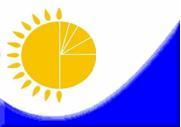 
Мемлекеттік статистика органдары құпиялығына кепілдік береді.
Конфиденциальность гарантируется органами государственной статистики.
Мемлекеттік статистика органдары құпиялығына кепілдік береді.
Конфиденциальность гарантируется органами государственной статистики.
Мемлекеттік статистика органдары құпиялығына кепілдік береді.
Конфиденциальность гарантируется органами государственной статистики.
Қазақстан Республикасының Ұлттық экономика министрлігі Статистика комитеті Төрағасының 2014 жылғы 5 желтоқсандағы № 68 бұйрығына 1-қосымша
Қазақстан Республикасының Ұлттық экономика министрлігі Статистика комитеті Төрағасының 2014 жылғы 5 желтоқсандағы № 68 бұйрығына 1-қосымша
Қазақстан Республикасының Ұлттық экономика министрлігі Статистика комитеті Төрағасының 2014 жылғы 5 желтоқсандағы № 68 бұйрығына 1-қосымша
Қазақстан Республикасының Ұлттық экономика министрлігі Статистика комитеті Төрағасының 2014 жылғы 5 желтоқсандағы № 68 бұйрығына 1-қосымша
Ведомстволық статистикалық байқаудың статистикалық нысаны
Статистическая форма ведомственного статистического наблюдения
Ведомстволық статистикалық байқаудың статистикалық нысаны
Статистическая форма ведомственного статистического наблюдения
Ведомстволық статистикалық байқаудың статистикалық нысаны
Статистическая форма ведомственного статистического наблюдения
Қазақстан Республикасының Ұлттық экономика министрлігі Статистика комитеті Төрағасының 2014 жылғы 5 желтоқсандағы № 68 бұйрығына 1-қосымша
Қазақстан Республикасының Ұлттық экономика министрлігі Статистика комитеті Төрағасының 2014 жылғы 5 желтоқсандағы № 68 бұйрығына 1-қосымша
Қазақстан Республикасының Ұлттық экономика министрлігі Статистика комитеті Төрағасының 2014 жылғы 5 желтоқсандағы № 68 бұйрығына 1-қосымша
Қазақстан Республикасының Ұлттық экономика министрлігі Статистика комитеті Төрағасының 2014 жылғы 5 желтоқсандағы № 68 бұйрығына 1-қосымша
Қазақстан Республикасының Ұлттық Банкіне ұсынылады.
Представляется Национальному Банку Республики Казахстан.
Қазақстан Республикасының Ұлттық Банкіне ұсынылады.
Представляется Национальному Банку Республики Казахстан.
Қазақстан Республикасының Ұлттық Банкіне ұсынылады.
Представляется Национальному Банку Республики Казахстан.
Қазақстан Республикасының Ұлттық Банкіне ұсынылады.
Представляется Национальному Банку Республики Казахстан.
Қазақстан Республикасының Ұлттық Банкіне ұсынылады.
Представляется Национальному Банку Республики Казахстан.
Қазақстан Республикасының Ұлттық Банкіне ұсынылады.
Представляется Национальному Банку Республики Казахстан.
Қазақстан Республикасының Ұлттық Банкіне ұсынылады.
Представляется Национальному Банку Республики Казахстан.
Қазақстан Республикасының Ұлттық Банкіне ұсынылады.
Представляется Национальному Банку Республики Казахстан.
Қазақстан Республикасының Ұлттық Банкіне ұсынылады.
Представляется Национальному Банку Республики Казахстан.
Статистикалық нысанды www.nationalbank.kz, www.stat.gov.kz сайтынан алуға болады.
Статистическую форму можно получить на сайте www.nationalbank.kz, www.stat.gov.kz.
Статистикалық нысанды www.nationalbank.kz, www.stat.gov.kz сайтынан алуға болады.
Статистическую форму можно получить на сайте www.nationalbank.kz, www.stat.gov.kz.
Статистикалық нысанды www.nationalbank.kz, www.stat.gov.kz сайтынан алуға болады.
Статистическую форму можно получить на сайте www.nationalbank.kz, www.stat.gov.kz.
Статистикалық нысанды www.nationalbank.kz, www.stat.gov.kz сайтынан алуға болады.
Статистическую форму можно получить на сайте www.nationalbank.kz, www.stat.gov.kz.
Статистикалық нысанды www.nationalbank.kz, www.stat.gov.kz сайтынан алуға болады.
Статистическую форму можно получить на сайте www.nationalbank.kz, www.stat.gov.kz.
Статистикалық нысанды www.nationalbank.kz, www.stat.gov.kz сайтынан алуға болады.
Статистическую форму можно получить на сайте www.nationalbank.kz, www.stat.gov.kz.
Статистикалық нысанды www.nationalbank.kz, www.stat.gov.kz сайтынан алуға болады.
Статистическую форму можно получить на сайте www.nationalbank.kz, www.stat.gov.kz.
Статистикалық нысанды www.nationalbank.kz, www.stat.gov.kz сайтынан алуға болады.
Статистическую форму можно получить на сайте www.nationalbank.kz, www.stat.gov.kz.
Статистикалық нысанды www.nationalbank.kz, www.stat.gov.kz сайтынан алуға болады.
Статистическую форму можно получить на сайте www.nationalbank.kz, www.stat.gov.kz.
Мемлекеттік статистиканың тиісті органдарына дәйексіз деректерді ұсыну және алғашқы статистикалық деректерді тапсырмау "Әкімшілік құқық бұзушылық туралы" Қазақстан Республикасы Кодексінің 497-бабында көзделген әкімшілік құқық бұзушылықтар болып табылады.
Представление недостоверных и непредставление первичных статистических данных в соответствующие органы государственной статистики являются административными правонарушениями, предусмотренными статьей 497 Кодекса Республики Казахстан "Об административных правонарушениях".
Мемлекеттік статистиканың тиісті органдарына дәйексіз деректерді ұсыну және алғашқы статистикалық деректерді тапсырмау "Әкімшілік құқық бұзушылық туралы" Қазақстан Республикасы Кодексінің 497-бабында көзделген әкімшілік құқық бұзушылықтар болып табылады.
Представление недостоверных и непредставление первичных статистических данных в соответствующие органы государственной статистики являются административными правонарушениями, предусмотренными статьей 497 Кодекса Республики Казахстан "Об административных правонарушениях".
Мемлекеттік статистиканың тиісті органдарына дәйексіз деректерді ұсыну және алғашқы статистикалық деректерді тапсырмау "Әкімшілік құқық бұзушылық туралы" Қазақстан Республикасы Кодексінің 497-бабында көзделген әкімшілік құқық бұзушылықтар болып табылады.
Представление недостоверных и непредставление первичных статистических данных в соответствующие органы государственной статистики являются административными правонарушениями, предусмотренными статьей 497 Кодекса Республики Казахстан "Об административных правонарушениях".
Мемлекеттік статистиканың тиісті органдарына дәйексіз деректерді ұсыну және алғашқы статистикалық деректерді тапсырмау "Әкімшілік құқық бұзушылық туралы" Қазақстан Республикасы Кодексінің 497-бабында көзделген әкімшілік құқық бұзушылықтар болып табылады.
Представление недостоверных и непредставление первичных статистических данных в соответствующие органы государственной статистики являются административными правонарушениями, предусмотренными статьей 497 Кодекса Республики Казахстан "Об административных правонарушениях".
Мемлекеттік статистиканың тиісті органдарына дәйексіз деректерді ұсыну және алғашқы статистикалық деректерді тапсырмау "Әкімшілік құқық бұзушылық туралы" Қазақстан Республикасы Кодексінің 497-бабында көзделген әкімшілік құқық бұзушылықтар болып табылады.
Представление недостоверных и непредставление первичных статистических данных в соответствующие органы государственной статистики являются административными правонарушениями, предусмотренными статьей 497 Кодекса Республики Казахстан "Об административных правонарушениях".
Мемлекеттік статистиканың тиісті органдарына дәйексіз деректерді ұсыну және алғашқы статистикалық деректерді тапсырмау "Әкімшілік құқық бұзушылық туралы" Қазақстан Республикасы Кодексінің 497-бабында көзделген әкімшілік құқық бұзушылықтар болып табылады.
Представление недостоверных и непредставление первичных статистических данных в соответствующие органы государственной статистики являются административными правонарушениями, предусмотренными статьей 497 Кодекса Республики Казахстан "Об административных правонарушениях".
Мемлекеттік статистиканың тиісті органдарына дәйексіз деректерді ұсыну және алғашқы статистикалық деректерді тапсырмау "Әкімшілік құқық бұзушылық туралы" Қазақстан Республикасы Кодексінің 497-бабында көзделген әкімшілік құқық бұзушылықтар болып табылады.
Представление недостоверных и непредставление первичных статистических данных в соответствующие органы государственной статистики являются административными правонарушениями, предусмотренными статьей 497 Кодекса Республики Казахстан "Об административных правонарушениях".
Мемлекеттік статистиканың тиісті органдарына дәйексіз деректерді ұсыну және алғашқы статистикалық деректерді тапсырмау "Әкімшілік құқық бұзушылық туралы" Қазақстан Республикасы Кодексінің 497-бабында көзделген әкімшілік құқық бұзушылықтар болып табылады.
Представление недостоверных и непредставление первичных статистических данных в соответствующие органы государственной статистики являются административными правонарушениями, предусмотренными статьей 497 Кодекса Республики Казахстан "Об административных правонарушениях".
Мемлекеттік статистиканың тиісті органдарына дәйексіз деректерді ұсыну және алғашқы статистикалық деректерді тапсырмау "Әкімшілік құқық бұзушылық туралы" Қазақстан Республикасы Кодексінің 497-бабында көзделген әкімшілік құқық бұзушылықтар болып табылады.
Представление недостоверных и непредставление первичных статистических данных в соответствующие органы государственной статистики являются административными правонарушениями, предусмотренными статьей 497 Кодекса Республики Казахстан "Об административных правонарушениях".
Статистикалық нысанның коды 6211202
Код статистической формы 6211202
Статистикалық нысанның коды 6211202
Код статистической формы 6211202
Статистикалық нысанның коды 6211202
Код статистической формы 6211202
Меншікті активтер бойынша экономика секторларына қарай жіктелген талаптар мен міндеттемелер туралы есеп
Отчет о требованиях и обязательствах по собственным активам, классифицированных по секторам экономики
Меншікті активтер бойынша экономика секторларына қарай жіктелген талаптар мен міндеттемелер туралы есеп
Отчет о требованиях и обязательствах по собственным активам, классифицированных по секторам экономики
Меншікті активтер бойынша экономика секторларына қарай жіктелген талаптар мен міндеттемелер туралы есеп
Отчет о требованиях и обязательствах по собственным активам, классифицированных по секторам экономики
Меншікті активтер бойынша экономика секторларына қарай жіктелген талаптар мен міндеттемелер туралы есеп
Отчет о требованиях и обязательствах по собственным активам, классифицированных по секторам экономики
Меншікті активтер бойынша экономика секторларына қарай жіктелген талаптар мен міндеттемелер туралы есеп
Отчет о требованиях и обязательствах по собственным активам, классифицированных по секторам экономики
Меншікті активтер бойынша экономика секторларына қарай жіктелген талаптар мен міндеттемелер туралы есеп
Отчет о требованиях и обязательствах по собственным активам, классифицированных по секторам экономики
НПФ-СА
НПФ-СА
НПФ-СА
Меншікті активтер бойынша экономика секторларына қарай жіктелген талаптар мен міндеттемелер туралы есеп
Отчет о требованиях и обязательствах по собственным активам, классифицированных по секторам экономики
Меншікті активтер бойынша экономика секторларына қарай жіктелген талаптар мен міндеттемелер туралы есеп
Отчет о требованиях и обязательствах по собственным активам, классифицированных по секторам экономики
Меншікті активтер бойынша экономика секторларына қарай жіктелген талаптар мен міндеттемелер туралы есеп
Отчет о требованиях и обязательствах по собственным активам, классифицированных по секторам экономики
Меншікті активтер бойынша экономика секторларына қарай жіктелген талаптар мен міндеттемелер туралы есеп
Отчет о требованиях и обязательствах по собственным активам, классифицированных по секторам экономики
Меншікті активтер бойынша экономика секторларына қарай жіктелген талаптар мен міндеттемелер туралы есеп
Отчет о требованиях и обязательствах по собственным активам, классифицированных по секторам экономики
Меншікті активтер бойынша экономика секторларына қарай жіктелген талаптар мен міндеттемелер туралы есеп
Отчет о требованиях и обязательствах по собственным активам, классифицированных по секторам экономики
Тоқсандық
Квартальная
Тоқсандық
Квартальная
Тоқсандық
Квартальная
Есепті кезең
Отчетный период
тоқсан
квартал
жыл
год
Бірыңғай жинақтаушы зейнетақы қоры және ерікті жинақтаушы зейнетақы қорлары ұсынады.
Представляют единый накопительный пенсионный фонд и добровольные накопительные пенсионные фонды.
Бірыңғай жинақтаушы зейнетақы қоры және ерікті жинақтаушы зейнетақы қорлары ұсынады.
Представляют единый накопительный пенсионный фонд и добровольные накопительные пенсионные фонды.
Бірыңғай жинақтаушы зейнетақы қоры және ерікті жинақтаушы зейнетақы қорлары ұсынады.
Представляют единый накопительный пенсионный фонд и добровольные накопительные пенсионные фонды.
Бірыңғай жинақтаушы зейнетақы қоры және ерікті жинақтаушы зейнетақы қорлары ұсынады.
Представляют единый накопительный пенсионный фонд и добровольные накопительные пенсионные фонды.
Бірыңғай жинақтаушы зейнетақы қоры және ерікті жинақтаушы зейнетақы қорлары ұсынады.
Представляют единый накопительный пенсионный фонд и добровольные накопительные пенсионные фонды.
Бірыңғай жинақтаушы зейнетақы қоры және ерікті жинақтаушы зейнетақы қорлары ұсынады.
Представляют единый накопительный пенсионный фонд и добровольные накопительные пенсионные фонды.
Бірыңғай жинақтаушы зейнетақы қоры және ерікті жинақтаушы зейнетақы қорлары ұсынады.
Представляют единый накопительный пенсионный фонд и добровольные накопительные пенсионные фонды.
Бірыңғай жинақтаушы зейнетақы қоры және ерікті жинақтаушы зейнетақы қорлары ұсынады.
Представляют единый накопительный пенсионный фонд и добровольные накопительные пенсионные фонды.
Бірыңғай жинақтаушы зейнетақы қоры және ерікті жинақтаушы зейнетақы қорлары ұсынады.
Представляют единый накопительный пенсионный фонд и добровольные накопительные пенсионные фонды.
Ұсыну мерзімі – есепті кезеңнен кейінгі айдың 25-не (қоса алғанда) дейін
Срок представления – до 25 числа (включительно) месяца после отчетного периода
Ұсыну мерзімі – есепті кезеңнен кейінгі айдың 25-не (қоса алғанда) дейін
Срок представления – до 25 числа (включительно) месяца после отчетного периода
Ұсыну мерзімі – есепті кезеңнен кейінгі айдың 25-не (қоса алғанда) дейін
Срок представления – до 25 числа (включительно) месяца после отчетного периода
Ұсыну мерзімі – есепті кезеңнен кейінгі айдың 25-не (қоса алғанда) дейін
Срок представления – до 25 числа (включительно) месяца после отчетного периода
Ұсыну мерзімі – есепті кезеңнен кейінгі айдың 25-не (қоса алғанда) дейін
Срок представления – до 25 числа (включительно) месяца после отчетного периода
Ұсыну мерзімі – есепті кезеңнен кейінгі айдың 25-не (қоса алғанда) дейін
Срок представления – до 25 числа (включительно) месяца после отчетного периода
Ұсыну мерзімі – есепті кезеңнен кейінгі айдың 25-не (қоса алғанда) дейін
Срок представления – до 25 числа (включительно) месяца после отчетного периода
Ұсыну мерзімі – есепті кезеңнен кейінгі айдың 25-не (қоса алғанда) дейін
Срок представления – до 25 числа (включительно) месяца после отчетного периода
Ұсыну мерзімі – есепті кезеңнен кейінгі айдың 25-не (қоса алғанда) дейін
Срок представления – до 25 числа (включительно) месяца после отчетного периода
БСН коды
Код БИН
Наименование показателя
Код строки
Всего (на конец отчетного периода)
В том числе:
В том числе:
Наименование показателя
Код строки
Всего (на конец отчетного периода)
в национальной валюте
в иностранной валюте
А
Б
1
2
3
Денежные средства и эквиваленты денежных средств 
1
Наличность в кассе 
1.15.01
Деньги в пути 
1.15.02
Деньги на текущих счетах в других депозитных организациях
1.14.03
Деньги на текущих счетах в других финансовых организациях
1.15.04
Деньги на текущих счетах у нерезидентов 
1.20.05
Деньги на сберегательных счетах в других депозитных организациях
1.14.06
Деньги на сберегательных счетах в других финансовых организациях 
1.15.07
Деньги на сберегательных счетах у нерезидентов 
1.20.08
Прочие денежные средства в других депозитных организациях 
1.14.09
Прочие денежные средства в других финансовых организациях 
1.15.10
Прочие денежные средства в государственных нефинансовых организациях
1.16.11
Прочие денежные средства в негосударственных нефинансовых организациях
1.17.12
Прочие денежные средства у нерезидентов
1.20.13
Аффинированные драгоценные металлы
2
Аффинированные драгоценные металлы в других депозитных организациях 
2.14.01
Аффинированные драгоценные металлы в пути
2.15.02
Аффинированные драгоценные металлы, размещенные на металлических счетах в других депозитных организациях 
2.14.03
Вклады размещенные (за вычетом резервов на обесценение)
3
Вклады, размещенные в центральном (национальном) банке 
3.13.01
Краткосрочные вклады, размещенные на одну ночь в других депозитных организациях 
3.14.02
Краткосрочные вклады, размещенные на одну ночь в других финансовых организациях 
3.15.03
Краткосрочные вклады, размещенные на одну ночь у нерезидентов
3.20.04
Краткосрочные вклады до востребования, размещенные в других депозитных организациях 
3.14.05
Краткосрочные вклады до востребования, размещенные в других финансовых организациях 
3.15.06
Краткосрочные вклады до востребования, размещенные у нерезидентов
3.20.07
Краткосрочные вклады, размещенные в других депозитных организациях 
3.14.09
Краткосрочные вклады, размещенные в других финансовых организациях 
3.15.10
Краткосрочные вклады, размещенные у нерезидентов
3.20.11
Краткосрочные условные вклады, размещенные в других депозитных организациях 
3.14.12
Краткосрочные условные вклады, размещенные в других финансовых организациях 
3.15.13
Краткосрочные условные вклады, размещенные у нерезидентов
3.20.14
Прочие краткосрочные вклады, размещенные в других депозитных организациях 
3.14.15
Прочие краткосрочные вклады, размещенные в других финансовых организациях 
3.15.16
Прочие краткосрочные вклады, размещенные у нерезидентов
3.20.17
Долгосрочные вклады, размещенные в других депозитных организациях 
3.14.18
Долгосрочные вклады, размещенные в других финансовых организациях 
3.15.19
Долгосрочные вклады, размещенные у нерезидентов
3.20.20
Долгосрочные условные вклады, размещенные в других депозитных организациях 
3.14.21
Долгосрочные условные вклады, размещенные в других финансовых организациях 
3.15.22
Долгосрочные условные вклады, размещенные у нерезидентов
3.20.23
Прочие долгосрочные вклады, размещенные в других депозитных организациях 
3.14.24
Прочие долгосрочные вклады, размещенные в других финансовых организациях 
3.15.25
Прочие долгосрочные вклады, размещенные у нерезидентов
3.20.26
Минус: резервы на обесценение
3.1
Ценные бумаги, оцениваемые по справедливой стоимости, изменения которой отражаются в составе прибыли или убытка)
4
Ценные бумаги, выпущенные Правительством Республики Казахстан 
4.11.01
Ценные бумаги, выпущенные региональными и местными органами управления 
4.12.02
Ценные бумаги, выпущенные центральным (национальным) банком 
4.13.03
Ценные бумаги, выпущенные другими депозитными организациями 
4.14.04
Ценные бумаги, выпущенные другими финансовыми организациями 
4.15.05
Ценные бумаги, выпущенные государственными нефинансовыми организациями
4.16.06
Ценные бумаги, выпущенные негосударственными нефинансовыми организациями
4.17.07
Ценные бумаги, выпущенные некоммерческими организациями, обслуживающими домашние хозяйства
4.18.08
Ценные бумаги, выпущенные нерезидентами
4.20.09
Производные инструменты
5
Операции с производными инструментами с Правительством Республики Казахстан 
5.11.01
Операции с производными инструментами с региональными и местными органами управления 
5.12.02
Операции с производными инструментами с центральным (национальным) банком 
5.13.03
Операции с производными инструментами с другими депозитными организациями 
5.14.04
Операции с производными инструментами с другими финансовыми организациями 
5.15.05
Операции с производными инструментами с государственными нефинансовыми организациями
5.16.06
Операции с производными инструментами с негосударственными нефинансовыми организациями
5.17.07
Операции с производными инструментами с некоммерческими организациями, обслуживающими домашние хозяйства
5.18.08
Операции с производными инструментами с домашними хозяйствами
5.19.09
Операции с производными инструментами с нерезидентами
5.20.10
Ценные бумаги, имеющиеся в наличии для продажи (за вычетом резервов на обесценение)
6
Ценные бумаги, выпущенные Правительством Республики Казахстан 
6.11.01
Ценные бумаги, выпущенные региональными и местными органами управления 
6.12.02
Ценные бумаги, выпущенные центральным (национальным) банком
6.13.03
Ценные бумаги, выпущенные другими депозитными организациями 
6.14.04
Ценные бумаги, выпущенные другими финансовыми организациями 
6.15.05
Ценные бумаги, выпущенные государственными нефинансовыми организациями
6.16.06
Ценные бумаги, выпущенные негосударственными нефинансовыми организациями
6.17.07
Ценные бумаги, выпущенные некоммерческими организациями, обслуживающими домашние хозяйства
6.18.08
Ценные бумаги, выпущенные нерезидентами
6.20.09
Минус: резервы на обесценение
6.1
Операции "Обратное РЕПО"
7
Операции "Обратное РЕПО" с Правительством Республики Казахстан 
7.11.01
Операции "Обратное РЕПО" с центральным (национальным) банком
7.13.02
Операции "Обратное РЕПО" с другими депозитными организациями 
7.14.03
Операции "Обратное РЕПО" с другими финансовыми организациями 
7.15.04
Операции "Обратное РЕПО" с государственными нефинансовыми организациями
7.16.05
Операции "Обратное РЕПО" с негосударственными нефинансовыми организациями
7.17.06
Операции "Обратное РЕПО" с некоммерческими организациями, обслуживающими домашние хозяйства
7.18.07
Операции "Обратное РЕПО" с домашними хозяйствами
7.19.08
Операции "Обратное РЕПО" с нерезидентами
7.20.09
Авансы выданные
8
Авансы, выданные Правительству Республики Казахстан под поставку имущества, выполнение работ и оказание услуг
8.11.01
Авансы, выданные региональными и местными органами управления под поставку имущества, выполнение работ и оказание услуг
8.12.02
Авансы, выданные другим депозитным организациям под поставку имущества, выполнение работ и оказание услуг
8.14.03
Авансы, выданные другим финансовым организациям под поставку имущества, выполнение работ и оказание услуг
8.15.04
Авансы, выданные государственным нефинансовым организациям под поставку имущества, выполнение работ и оказание услуг
8.16.05
Авансы, выданные негосударственным нефинансовым организациям под поставку имущества, выполнение работ и оказание услуг
8.17.06
Авансы, выданные некоммерческим организациям, обслуживающим домашние хозяйства под поставку имущества, выполнение работ и оказание услуг
8.18.07
Авансы, выданные домашним хозяйствам под поставку имущества, выполнение работ и оказание услуг
8.19.08
Авансы, выданные нерезидентам под поставку имущества, выполнение работ и оказание услуг
8.20.09
Прочие авансы, выданные Правительству Республики Казахстан 
8.11.10
Прочие авансы, выданные региональными и местными органами управления 
8.12.11
Прочие авансы, выданные другим депозитным организациям 
8.14.12
Прочие авансы, выданные другим финансовым организациям 
8.15.13
Прочие авансы, выданные государственным нефинансовым организациям
8.16.14
Прочие авансы, выданные негосударственным нефинансовым организациям
8.17.15
Прочие авансы, выданные некоммерческим организациям, обслуживающим домашние хозяйства
8.18.16
Прочие авансы, выданные домашним хозяйствам
8.19.17
Прочие авансы, выданные нерезидентам 
8.20.18
Расходы будущих периодов
9
Комиссионные вознаграждения
10
Начисленные комиссионные доходы (убытки) от инвестиционного дохода
10.19.01
Начисленные комиссионные доходы от пенсионных активов
10.19.02
Запасы
11
Ценные бумаги, удерживаемые до погашения (за вычетом резервов на обесценение)
12
Ценные бумаги, удерживаемые до погашения, выпущенные Правительством Республики Казахстан 
12.11.01
Ценные бумаги, удерживаемые до погашения, выпущенные региональными и местными органами управления 
12.12.02
Ценные бумаги, удерживаемые до погашения, выпущенные центральным (национальным) банком
12.13.03
Ценные бумаги, удерживаемые до погашения, выпущенные другими депозитными организациями 
12.14.04
Ценные бумаги, удерживаемые до погашения, выпущенные другими финансовыми организациями 
12.15.05
Ценные бумаги, удерживаемые до погашения, выпущенные государственными нефинансовыми организациями
12.16.06
Ценные бумаги, удерживаемые до погашения, выпущенные негосударственными нефинансовыми организациями
12.17.07
Ценные бумаги, удерживаемые до погашения, выпущенные некоммерческими организациями, обслуживающими домашние хозяйства
12.18.08
Ценные бумаги, удерживаемые до погашения, выпущенные нерезидентами
12.20.09
Минус: резервы на обесценение
12.1
Инвестиционное имущество
13
Инвестиции в капитал других юридических лиц
14
Инвестиции в капитал других депозитных организаций 
14.14.01
Инвестиции в капитал других финансовых организаций 
14.15.02
Инвестиции в капитал государственных нефинансовых организаций
14.16.03
Инвестиции в капитал негосударственных нефинансовых организаций
14.17.04
Инвестиции в капитал некоммерческих организаций, обслуживающих домашние хозяйства
14.18.05
Инвестиции в капитал нерезидентов
14.20.06
Дебиторская задолженность (за вычетом резервов на обесценение)
15
Задолженность покупателей и заказчиков (Правительство Республики Казахстан)
15.11.01
Задолженность покупателей и заказчиков (региональные и местные органы управления)
15.12.02
Задолженность покупателей и заказчиков (государственные нефинансовые организации)
15.16.03
Задолженность покупателей и заказчиков (негосударственные нефинансовые организации)
15.17.04
Задолженность покупателей и заказчиков (некоммерческие организации, обслуживающие домашние хозяйства)
15.18.05
Задолженность покупателей и заказчиков (домашние хозяйства)
15.19.06
Задолженность покупателей и заказчиков (нерезидент)
15.20.07
Задолженность дочерних (зависимых) организаций (другие финансовые организации)
15.15.08
Задолженность дочерних (зависимых) организаций (негосударственные нефинансовые организации)
15.17.09
Задолженность по аренде Правительства Республики Казахстан 
15.11.10
Задолженность по аренде региональных и местных органов управления 
15.12.11
Задолженность по аренде центрального (национального) банка 
15.13.12
Задолженность по аренде других депозитных организаций 
15.14.13
Задолженность по аренде других финансовых организаций 
15.15.14
Задолженность по аренде государственных нефинансовых организаций
15.16.15
Задолженность по аренде негосударственных нефинансовых организаций
15.17.16
Задолженность по аренде некоммерческих организаций, обслуживающих домашние хозяйства
15.18.17
Задолженность по аренде домашних хозяйств
15.19.18
Задолженность по аренде нерезидентов
15.20.19
Вознаграждения к получению от Правительства Республики Казахстан 
15.11.20
Вознаграждения к получению от региональных и местных органов управления 
15.12.21
Вознаграждения к получению от других депозитных организаций 
15.14.22
Вознаграждения к получению от других финансовых организаций 
15.15.23
Вознаграждения к получению от государственных нефинансовых организаций
15.16.24
Вознаграждения к получению от негосударственных нефинансовых организаций
15.17.25
Вознаграждения к получению от некоммерческих организаций, обслуживающих домашние хозяйства
15.18.26
Вознаграждения к получению от домашних хозяйств
15.19.27
Вознаграждения к получению от нерезидентов
15.20.28
Минус: резервы на обесценение
15.1
Долгосрочные активы (выбывающие группы), предназначенные для продажи
16
Нематериальные активы (за вычетом амортизации и убытков от обесценения)
17
Основные средства (за вычетом амортизации и убытков от обесценения)
18
Отложенное налоговое требование
19
Прочая дебиторская задолженность (за вычетом резервов на обесценение) 
20
Расчеты с брокерами (другие депозитные организации)
20.14.01
Расчеты с брокерами (другие финансовые организации)
20.15.02
Расчеты с брокерами (негосударственные нефинансовые организации)
20.17.03
Расчеты с брокерами (нерезиденты)
20.20.04
Расчеты с акционерами (Правительство Республики Казахстан)
20.11.05
Расчеты с акционерами (другие депозитные организации)
20.14.06
Расчеты с акционерами (другие финансовые организации)
20.15.07
Расчеты с акционерами (государственные нефинансовые организации)
20.16.08
Расчеты с акционерами (негосударственные нефинансовые организации)
20.17.09
Расчеты с акционерами (некоммерческие организации, обслуживающие домашние хозяйства)
20.18.10
Расчеты с акционерами (домашние хозяйства)
20.19.11
Расчеты с акционерами (нерезиденты)
20.20.12
Предоплата вознаграждения по полученным займам от Правительства Республики Казахстан 
20.11.13
Предоплата вознаграждения по полученным займам от региональных и местных органов управления 
20.12.14
Предоплата вознаграждения по полученным займам от центрального (национального) банка 
20.13.15
Предоплата вознаграждения по полученным займам от других депозитных организаций 
20.14.16
Предоплата вознаграждения по полученным займам от других финансовых организаций 
20.15.17
Предоплата вознаграждения по полученным займам от государственных нефинансовых организаций
20.16.18
Предоплата вознаграждения по полученным займам от нерезидентов
20.20.19
Финансовые активы, переданные в доверительное управление Правительству Республики Казахстан
20.11.20
Финансовые активы, переданные в доверительное управление центральному (национальному) банку 
20.13.21
Финансовые активы, переданные в доверительное управление другим депозитным организациям
20.14.22
Финансовые активы, переданные в доверительное управление другим финансовым организациям 
20.15.23
Финансовые активы, переданные в доверительное управление нерезидентам
20.20.24
Начисленная неустойка (штраф, пеня) к Правительству Республики Казахстан 
20.11.25
Начисленная неустойка (штраф, пеня) к региональным и местным органам управления 
20.12.26
Начисленная неустойка (штраф, пеня) к центральному (национальному) банку
20.13.27
Начисленная неустойка (штраф, пеня) к другим депозитным организациям 
20.14.28
Начисленная неустойка (штраф, пеня) к другим финансовым организациям 
20.15.29
Начисленная неустойка (штраф, пеня) к государственным нефинансовым организациям
20.16.30
Начисленная неустойка (штраф, пеня) к негосударственным нефинансовым организациям
20.17.31
Начисленная неустойка (штраф, пеня) к домашним хозяйствам
20.19.32
Начисленная неустойка (штраф, пеня) к нерезидентам
20.20.33
Задолженность работников и других лиц-резидентов
20.19.34
Задолженность работников и других лиц-нерезидентов
20.20.35
Прочая дебиторская задолженность Правительства Республики Казахстан 
20.11.36
Прочая дебиторская задолженность местных органов управления 
20.12.37
Прочая дебиторская задолженность центрального (национального) банка 
20.13.38
Прочая дебиторская задолженность других депозитных организаций 
20.14.39
Прочая дебиторская задолженность других финансовых организаций 
20.15.40
Прочая дебиторская задолженность государственных нефинансовых организаций
20.16.41
Прочая дебиторская задолженность негосударственных нефинансовых организаций
20.17.42
Прочая дебиторская задолженность некоммерческих организаций, обслуживающих домашние хозяйства
20.18.43
Прочая дебиторская задолженность домашних хозяйств
20.19.44
Прочая дебиторская задолженность нерезидентов
20.20.45
Минус: резервы на обесценение
20.1
Требования к бюджету по налогам и другим обязательным платежам в бюджет
21
Прочие активы
22
Итого активы
23
Наименование показателя
Код строки
Всего (на конец отчетного периода)
В том числе:
В том числе:
Наименование показателя
Код строки
Всего (на конец отчетного периода)
в национальной валюте
в иностранной валюте
А
Б
1
2
3
Производные инструменты
24
Операции с производными инструментами с Правительством Республики Казахстан 
24.11.01
Операции с производными инструментами с региональными и местными органами власти 
24.12.02
Операции с производными инструментами с центральным (национальным) банком
24.13.03
Операции с производными инструментами с другими депозитными организациями 
24.14.04
Операции с производными инструментами с другими финансовыми организациями 
24.15.05
Операции с производными инструментами с государственными нефинансовыми организациями
24.16.06
Операции с производными инструментами с негосударственными нефинансовыми организациями
24.17.07
Операции с производными инструментами с некоммерческими организациями, обслуживающими домашние хозяйства
24.18.08
Операции с производными инструментами с домашними хозяйствами
24.19.09
Операции с производными инструментами с нерезидентами
24.20.10
Операции "РЕПО"
25
Операции "РЕПО" с Правительством Республики Казахстан 
25.11.01
Операции "РЕПО" с центральным (национальным) банком
25.13.02
Операции "РЕПО" с другими депозитными организациями 
25.14.03
Операции "РЕПО" с другими финансовыми организациями 
25.15.04
Операции "РЕПО" с государственными нефинансовыми организациями
25.16.05
Операции "РЕПО" с негосударственными нефинансовыми организациями
25.17.06
Операции "РЕПО" с некоммерческими организациями, обслуживающими домашние хозяйства
25.18.07
Операции "РЕПО" с домашними хозяйствами
25.19.08
Операции "РЕПО" с нерезидентами
25.20.09
Займы полученные
26
Краткосрочные займы, полученные от Правительства Республики Казахстан 
26.11.01
Краткосрочные займы, полученные от региональных и местных органов управления
26.12.02
Краткосрочные займы, полученные от других депозитных организаций 
26.14.03
Краткосрочные займы, полученные от других финансовых организаций 
26.15.04
Краткосрочные займы, полученные от нерезидентов
26.20.05
Долгосрочные займы, полученные от Правительства Республики Казахстан 
26.11.06
Долгосрочные займы, полученные от региональных и местных органов управления
26.12.07
Долгосрочные займы, полученные от других депозитных организаций 
26.14.08
Долгосрочные займы, полученные от других финансовых организаций 
26.15.09
Долгосрочные займы, полученные от нерезидентов
26.20.10
Кредиторская задолженность
27
Задолженность поставщикам и подрядчикам (Правительство Республики Казахстан)
27.11.01
Задолженность поставщикам и подрядчикам (региональные и местные органы власти)
27.12.02
Задолженность поставщикам и подрядчикам (государственные нефинансовые организации)
27.16.03
Задолженность поставщикам и подрядчикам (негосударственные нефинансовые организации)
27.17.04
Задолженность поставщикам и подрядчикам (некоммерческие организации, обслуживающие домашние хозяйства)
27.18.05
Задолженность поставщикам и подрядчикам (домашние хозяйства)
27.19.06
Задолженность поставщикам и подрядчикам (нерезидент)
27.20.07
Задолженность дочерним (зависимым) организациям (другие финансовые организации )
27.15.08
Задолженность дочерним (зависимым) организациям (негосударственные нефинансовые организации)
27.17.09
Задолженность работникам и другим лицам-резидентам
27.19.10
Задолженность работникам и другим лицам-нерезидентам
27.20.11
Задолженность по аренде к Правительству Республики Казахстан 
27.11.12
Задолженность по аренде к региональным и местным органам власти 
27.12.13
Задолженность по аренде к центральному (национальному) банку
27.13.14
Задолженность по аренде к другим депозитным организациям 
27.14.15
Задолженность по аренде к другим финансовым организациям 
27.15.16
Задолженность по аренде к государственным нефинансовым организациям
27.16.17
Задолженность по аренде к негосударственным нефинансовым организациям
27.17.18
Задолженность по аренде к некоммерческим организациям, обслуживающим домашние хозяйства
27.18.19
Задолженность по аренде к домашним хозяйствам
27.19.20
Задолженность по аренде к нерезидентам
27.20.21
Вознаграждения к выплате Правительству Республики Казахстан 
27.11.22
Вознаграждения к выплате региональным и местным органам власти 
27.12.23
Вознаграждения к выплате другим депозитным организациям 
27.14.24
Вознаграждения к выплате другим финансовым организациям 
27.15.25
Вознаграждения к выплате нерезидентам
27.20.26
Текущая часть кредиторской (финансовой) задолженности перед Правительством Республики Казахстан 
27.11.27
Текущая часть кредиторской (финансовой) задолженности перед региональными и местными органами власти 
27.12.28
Текущая часть кредиторской (финансовой) задолженности перед центральным (национальным) банком
27.13.29
Текущая часть кредиторской (финансовой) задолженности перед другими депозитными организациями 
27.14.30
Текущая часть кредиторской (финансовой) задолженности перед другими финансовыми организациями 
27.15.31
Текущая часть кредиторской (финансовой) задолженности перед государственными нефинансовыми организациями
27.16.32
Текущая часть кредиторской (финансовой) задолженности перед негосударственными нефинансовыми организациями
27.17.33
Текущая часть кредиторской (финансовой) задолженности перед некоммерческими организациями, обслуживающими домашние хозяйства
27.18.34
Текущая часть кредиторской (финансовой) задолженности перед домашними хозяйствами
27.19.35
Прочая кредиторская задолженность перед Правительством Республики Казахстан 
27.11.36
Прочая кредиторская задолженность перед региональными и местными органами власти 
27.12.37
Прочая кредиторская задолженность перед центральным (национальным) банком
27.13.38
Прочая кредиторская задолженность перед другими депозитными организациями 
27.14.39
Прочая кредиторская задолженность перед другими финансовыми организациями 
27.15.40
Прочая кредиторская задолженность перед государственными нефинансовыми организациями 
27.16.41
Прочая кредиторская задолженность перед негосударственными нефинансовыми организациями
27.17.42
Прочая кредиторская задолженность перед некоммерческими организациями, обслуживающими домашние хозяйства
27.18.43
Прочая кредиторская задолженность перед домашними хозяйствами
27.19.44
Прочая кредиторская задолженность перед нерезидентами
27.20.45
Авансы полученные
28
Предоплата вознаграждения по размещенным вкладам в других депозитных организациях 
28.14.01
Предоплата вознаграждения по размещенным вкладам в других финансовых организациях 
28.15.02
Предоплата вознаграждения по размещенным вкладам у нерезидентов
28.20.03
Прочие авансы, полученные от Правительства Республики Казахстан 
28.11.04
Прочие авансы, полученные от региональных и местных органов власти 
28.12.05
Прочие авансы, полученные от центрального (национального) банка 
28.13.06
Прочие авансы, полученные от других депозитных организациях 
28.14.07
Прочие авансы, полученные от других финансовых организаций 
28.15.08
Прочие авансы, полученные от государственных нефинансовых организаций
28.16.09
Прочие авансы, полученные от негосударственных нефинансовых организаций
28.17.10
Прочие авансы, полученные от некоммерческих организаций, обслуживающих домашние хозяйства
28.18.11
Прочие авансы, полученные от домашних хозяйств
28.19.12
Прочие авансы, полученные от нерезидентов
28.20.13
Резервы
29
Гарантийные обязательства, принятые от центрального (национального) банка 
29.13.01
Гарантийные обязательства, принятые от государственных нефинансовых организаций
29.16.02
Гарантийные обязательства, принятые от негосударственных нефинансовых организаций
29.17.03
Гарантийные обязательства, принятые от домашних хозяйств
29.19.04
Гарантийные обязательства, принятые от нерезидентов
29.20.05
Оценочные обязательства по вознаграждениям работникам (резидент)
29.19.06
Оценочные обязательства по вознаграждениям работникам (нерезидент)
29.20.07
Обязательства по претензионно-исковой работе перед Правительством Республики Казахстан 
29.11.08
Обязательства по претензионно-исковой работе перед региональными и местными органами власти 
29.12.09
Обязательства по претензионно-исковой работе перед центральным (национальным) банком
29.13.10
Обязательства по претензионно-исковой работе перед другими депозитными организациями 
29.14.11
Обязательства по претензионно-исковой работе перед другими финансовыми организациями 
29.15.12
Обязательства по претензионно-исковой работе перед государственными нефинансовыми организациями
29.16.13
Обязательства по претензионно-исковой работе перед негосударственными нефинансовыми организациями
29.17.14
Обязательства по претензионно-исковой работе перед некоммерческими организациями, обслуживающими домашние хозяйства
29.18.15
Обязательства по претензионно-исковой работе перед домашними хозяйствами
29.19.16
Обязательства по претензионно-исковой работе перед нерезидентами
29.20.17
Прочие оценочные обязательства к Правительству Республики Казахстан 
29.11.18
Прочие оценочные обязательства к региональным и местным органам власти
29.12.19
Прочие оценочные обязательства к центральному (национальному) банку 
29.13.20
Прочие оценочные обязательства к другим депозитным организация 
29.14.21
Прочие оценочные обязательства к другим финансовым организациям 
29.15.22
Прочие оценочные обязательства к государственным нефинансовым организациям
29.16.23
Прочие оценочные обязательства к негосударственным нефинансовым организациям
29.17.24
Прочие оценочные обязательства к некоммерческим организациям, обслуживающими домашние хозяйства
29.18.25
Прочие оценочные обязательства к домашним хозяйствам
29.19.26
Прочие оценочные обязательства к нерезидентам
29.20.27
Начисленные расходы по расчетам с акционерами по акциям
30
Расчеты по дивидендам и доходам участников с Правительством Республики Казахстан 
30.11.01
Расчеты по дивидендам и доходам участников с центральным (национальным) банком
30.13.02
Расчеты по дивидендам и доходам участников с другими депозитными организациями 
30.14.03
Расчеты по дивидендам и доходам участников с другими финансовыми организациями 
30.15.04
Расчеты по дивидендам и доходам участников с государственными нефинансовыми организациями
30.16.05
Расчеты по дивидендам и доходам участников с негосударственными нефинансовыми организациями
30.17.06
Расчеты по дивидендам и доходам участников с некоммерческими организациями, обслуживающими домашние хозяйства
30.18.07
Расчеты по дивидендам и доходам участников с домашними хозяйствами
30.19.08
Расчеты по дивидендам и доходам участников с нерезидентами
30.20.09
Начисленные расходы по расчетам с персоналом
31
Расчеты с персоналом (резидентами) по оплате труда
31.19.01
Расчеты с персоналом (нерезидентами) по оплате труда
31.20.02
Доходы будущих периодов
32
Отложенное налоговое обязательство
33
Отсроченный корпоративный подоходный налог
33.11.01
Обязательство перед бюджетом по налогам и другим обязательным платежам в бюджет
34
Прочие обязательства
35
Прочие обязательства перед Правительством Республики Казахстан 
35.11.01
Прочие обязательства перед региональными и местными органами власти 
35.12.02
Прочие обязательства перед центральным (национальным) банком
35.13.03
Прочие обязательства перед другими депозитными организациями 
35.14.04
Прочие обязательства перед другими финансовыми организациями 
35.15.05
Прочие обязательства перед государственными нефинансовыми организациями
35.16.06
Прочие обязательства перед негосударственными нефинансовыми организациями
35.17.07
Прочие обязательства перед некоммерческими организациями, обслуживающими домашние хозяйства
35.18.08
Прочие обязательства перед домашними хозяйствами
35.19.09
Прочие обязательства перед нерезидентами
35.20.10
Итого обязательства
36
Наименование показателя
Код строки
Сумма
А
Б
1
Уставный капитал 
37
простые акции
37.1
привилегированные акции
37.2
Премии (дополнительный оплаченный капитал)
38
Изъятый капитал 
39
Резервный капитал
40
Прочие резервы
41
Нераспределенная прибыль (непокрытый убыток):
42
нераспределенная прибыль (непокрытый убыток) предыдущих лет
42.1
нераспределенная прибыль (непокрытый убыток) отчетного периода
42.2
Доля меньшинства
43
Итого: капитал
44
Итого капитал и обязательства
45Приложение 2
к приказу Председателя
Комитета по статистике Министерства
национальной экономики
Республики Казахстан
от 5 декабря 2014 года № 68Приложение 3
к приказу Председателя
Комитета по статистике Министерства
национальной экономики
Республики Казахстан
от 5 декабря 2014 года № 68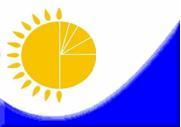 
Мемлекеттік статистика органдары құпиялығына кепілдік береді.
Конфиденциальность гарантируется органами государственной статистики.
Мемлекеттік статистика органдары құпиялығына кепілдік береді.
Конфиденциальность гарантируется органами государственной статистики.
Мемлекеттік статистика органдары құпиялығына кепілдік береді.
Конфиденциальность гарантируется органами государственной статистики.
Қазақстан Республикасының Ұлттық экономика министрлігі Статистика комитеті Төрағасының 2014 жылғы 5 желтоқсандағы № 68 бұйрығына 3-қосымша
Қазақстан Республикасының Ұлттық экономика министрлігі Статистика комитеті Төрағасының 2014 жылғы 5 желтоқсандағы № 68 бұйрығына 3-қосымша
Қазақстан Республикасының Ұлттық экономика министрлігі Статистика комитеті Төрағасының 2014 жылғы 5 желтоқсандағы № 68 бұйрығына 3-қосымша
Қазақстан Республикасының Ұлттық экономика министрлігі Статистика комитеті Төрағасының 2014 жылғы 5 желтоқсандағы № 68 бұйрығына 3-қосымша
Ведомстволық статистикалық байқаудың статистикалық нысаны
Статистическая форма ведомственного статистического наблюдения
Ведомстволық статистикалық байқаудың статистикалық нысаны
Статистическая форма ведомственного статистического наблюдения
Ведомстволық статистикалық байқаудың статистикалық нысаны
Статистическая форма ведомственного статистического наблюдения
Қазақстан Республикасының Ұлттық экономика министрлігі Статистика комитеті Төрағасының 2014 жылғы 5 желтоқсандағы № 68 бұйрығына 3-қосымша
Қазақстан Республикасының Ұлттық экономика министрлігі Статистика комитеті Төрағасының 2014 жылғы 5 желтоқсандағы № 68 бұйрығына 3-қосымша
Қазақстан Республикасының Ұлттық экономика министрлігі Статистика комитеті Төрағасының 2014 жылғы 5 желтоқсандағы № 68 бұйрығына 3-қосымша
Қазақстан Республикасының Ұлттық экономика министрлігі Статистика комитеті Төрағасының 2014 жылғы 5 желтоқсандағы № 68 бұйрығына 3-қосымша
Қазақстан Республикасының Ұлттық Банкіне ұсынылады.
Представляется Национальному Банку Республики Казахстан.
Қазақстан Республикасының Ұлттық Банкіне ұсынылады.
Представляется Национальному Банку Республики Казахстан.
Қазақстан Республикасының Ұлттық Банкіне ұсынылады.
Представляется Национальному Банку Республики Казахстан.
Қазақстан Республикасының Ұлттық Банкіне ұсынылады.
Представляется Национальному Банку Республики Казахстан.
Қазақстан Республикасының Ұлттық Банкіне ұсынылады.
Представляется Национальному Банку Республики Казахстан.
Қазақстан Республикасының Ұлттық Банкіне ұсынылады.
Представляется Национальному Банку Республики Казахстан.
Қазақстан Республикасының Ұлттық Банкіне ұсынылады.
Представляется Национальному Банку Республики Казахстан.
Қазақстан Республикасының Ұлттық Банкіне ұсынылады.
Представляется Национальному Банку Республики Казахстан.
Қазақстан Республикасының Ұлттық Банкіне ұсынылады.
Представляется Национальному Банку Республики Казахстан.
Статистикалық нысанды www.nationalbank.kz, www.stat.gov.kz сайтынан алуға болады.
Статистическую форму можно получить на сайте www.nationalbank.kz, www.stat.gov.kz.
Статистикалық нысанды www.nationalbank.kz, www.stat.gov.kz сайтынан алуға болады.
Статистическую форму можно получить на сайте www.nationalbank.kz, www.stat.gov.kz.
Статистикалық нысанды www.nationalbank.kz, www.stat.gov.kz сайтынан алуға болады.
Статистическую форму можно получить на сайте www.nationalbank.kz, www.stat.gov.kz.
Статистикалық нысанды www.nationalbank.kz, www.stat.gov.kz сайтынан алуға болады.
Статистическую форму можно получить на сайте www.nationalbank.kz, www.stat.gov.kz.
Статистикалық нысанды www.nationalbank.kz, www.stat.gov.kz сайтынан алуға болады.
Статистическую форму можно получить на сайте www.nationalbank.kz, www.stat.gov.kz.
Статистикалық нысанды www.nationalbank.kz, www.stat.gov.kz сайтынан алуға болады.
Статистическую форму можно получить на сайте www.nationalbank.kz, www.stat.gov.kz.
Статистикалық нысанды www.nationalbank.kz, www.stat.gov.kz сайтынан алуға болады.
Статистическую форму можно получить на сайте www.nationalbank.kz, www.stat.gov.kz.
Статистикалық нысанды www.nationalbank.kz, www.stat.gov.kz сайтынан алуға болады.
Статистическую форму можно получить на сайте www.nationalbank.kz, www.stat.gov.kz.
Статистикалық нысанды www.nationalbank.kz, www.stat.gov.kz сайтынан алуға болады.
Статистическую форму можно получить на сайте www.nationalbank.kz, www.stat.gov.kz.
Мемлекеттік статистиканың тиісті органдарына дәйексіз деректерді ұсыну және алғашқы статистикалық деректерді тапсырмау "Әкімшілік құқық бұзушылық туралы" Қазақстан Республикасы Кодексінің 497-бабында көзделген әкімшілік құқық бұзушылықтар болып табылады.
Представление недостоверных и непредставление первичных статистических данных в соответствующие органы государственной статистики являются административными правонарушениями, предусмотренными статьей 497 Кодекса Республики Казахстан "Об административных правонарушениях".
Мемлекеттік статистиканың тиісті органдарына дәйексіз деректерді ұсыну және алғашқы статистикалық деректерді тапсырмау "Әкімшілік құқық бұзушылық туралы" Қазақстан Республикасы Кодексінің 497-бабында көзделген әкімшілік құқық бұзушылықтар болып табылады.
Представление недостоверных и непредставление первичных статистических данных в соответствующие органы государственной статистики являются административными правонарушениями, предусмотренными статьей 497 Кодекса Республики Казахстан "Об административных правонарушениях".
Мемлекеттік статистиканың тиісті органдарына дәйексіз деректерді ұсыну және алғашқы статистикалық деректерді тапсырмау "Әкімшілік құқық бұзушылық туралы" Қазақстан Республикасы Кодексінің 497-бабында көзделген әкімшілік құқық бұзушылықтар болып табылады.
Представление недостоверных и непредставление первичных статистических данных в соответствующие органы государственной статистики являются административными правонарушениями, предусмотренными статьей 497 Кодекса Республики Казахстан "Об административных правонарушениях".
Мемлекеттік статистиканың тиісті органдарына дәйексіз деректерді ұсыну және алғашқы статистикалық деректерді тапсырмау "Әкімшілік құқық бұзушылық туралы" Қазақстан Республикасы Кодексінің 497-бабында көзделген әкімшілік құқық бұзушылықтар болып табылады.
Представление недостоверных и непредставление первичных статистических данных в соответствующие органы государственной статистики являются административными правонарушениями, предусмотренными статьей 497 Кодекса Республики Казахстан "Об административных правонарушениях".
Мемлекеттік статистиканың тиісті органдарына дәйексіз деректерді ұсыну және алғашқы статистикалық деректерді тапсырмау "Әкімшілік құқық бұзушылық туралы" Қазақстан Республикасы Кодексінің 497-бабында көзделген әкімшілік құқық бұзушылықтар болып табылады.
Представление недостоверных и непредставление первичных статистических данных в соответствующие органы государственной статистики являются административными правонарушениями, предусмотренными статьей 497 Кодекса Республики Казахстан "Об административных правонарушениях".
Мемлекеттік статистиканың тиісті органдарына дәйексіз деректерді ұсыну және алғашқы статистикалық деректерді тапсырмау "Әкімшілік құқық бұзушылық туралы" Қазақстан Республикасы Кодексінің 497-бабында көзделген әкімшілік құқық бұзушылықтар болып табылады.
Представление недостоверных и непредставление первичных статистических данных в соответствующие органы государственной статистики являются административными правонарушениями, предусмотренными статьей 497 Кодекса Республики Казахстан "Об административных правонарушениях".
Мемлекеттік статистиканың тиісті органдарына дәйексіз деректерді ұсыну және алғашқы статистикалық деректерді тапсырмау "Әкімшілік құқық бұзушылық туралы" Қазақстан Республикасы Кодексінің 497-бабында көзделген әкімшілік құқық бұзушылықтар болып табылады.
Представление недостоверных и непредставление первичных статистических данных в соответствующие органы государственной статистики являются административными правонарушениями, предусмотренными статьей 497 Кодекса Республики Казахстан "Об административных правонарушениях".
Мемлекеттік статистиканың тиісті органдарына дәйексіз деректерді ұсыну және алғашқы статистикалық деректерді тапсырмау "Әкімшілік құқық бұзушылық туралы" Қазақстан Республикасы Кодексінің 497-бабында көзделген әкімшілік құқық бұзушылықтар болып табылады.
Представление недостоверных и непредставление первичных статистических данных в соответствующие органы государственной статистики являются административными правонарушениями, предусмотренными статьей 497 Кодекса Республики Казахстан "Об административных правонарушениях".
Мемлекеттік статистиканың тиісті органдарына дәйексіз деректерді ұсыну және алғашқы статистикалық деректерді тапсырмау "Әкімшілік құқық бұзушылық туралы" Қазақстан Республикасы Кодексінің 497-бабында көзделген әкімшілік құқық бұзушылықтар болып табылады.
Представление недостоверных и непредставление первичных статистических данных в соответствующие органы государственной статистики являются административными правонарушениями, предусмотренными статьей 497 Кодекса Республики Казахстан "Об административных правонарушениях".
Статистикалық нысанның коды 6201202
Код статистической формы 6201202
Статистикалық нысанның коды 6201202
Код статистической формы 6201202
Статистикалық нысанның коды 6201202
Код статистической формы 6201202
Зейнетақы активтері бойынша экономика секторларына қарай жіктелген талаптар мен міндеттемелер туралы есеп
Отчет о требованиях и обязательствах по пенсионным активам, классифицированных по секторам экономики
Зейнетақы активтері бойынша экономика секторларына қарай жіктелген талаптар мен міндеттемелер туралы есеп
Отчет о требованиях и обязательствах по пенсионным активам, классифицированных по секторам экономики
Зейнетақы активтері бойынша экономика секторларына қарай жіктелген талаптар мен міндеттемелер туралы есеп
Отчет о требованиях и обязательствах по пенсионным активам, классифицированных по секторам экономики
Зейнетақы активтері бойынша экономика секторларына қарай жіктелген талаптар мен міндеттемелер туралы есеп
Отчет о требованиях и обязательствах по пенсионным активам, классифицированных по секторам экономики
Зейнетақы активтері бойынша экономика секторларына қарай жіктелген талаптар мен міндеттемелер туралы есеп
Отчет о требованиях и обязательствах по пенсионным активам, классифицированных по секторам экономики
Зейнетақы активтері бойынша экономика секторларына қарай жіктелген талаптар мен міндеттемелер туралы есеп
Отчет о требованиях и обязательствах по пенсионным активам, классифицированных по секторам экономики
НПФ-ПА
НПФ-ПА
НПФ-ПА
Зейнетақы активтері бойынша экономика секторларына қарай жіктелген талаптар мен міндеттемелер туралы есеп
Отчет о требованиях и обязательствах по пенсионным активам, классифицированных по секторам экономики
Зейнетақы активтері бойынша экономика секторларына қарай жіктелген талаптар мен міндеттемелер туралы есеп
Отчет о требованиях и обязательствах по пенсионным активам, классифицированных по секторам экономики
Зейнетақы активтері бойынша экономика секторларына қарай жіктелген талаптар мен міндеттемелер туралы есеп
Отчет о требованиях и обязательствах по пенсионным активам, классифицированных по секторам экономики
Зейнетақы активтері бойынша экономика секторларына қарай жіктелген талаптар мен міндеттемелер туралы есеп
Отчет о требованиях и обязательствах по пенсионным активам, классифицированных по секторам экономики
Зейнетақы активтері бойынша экономика секторларына қарай жіктелген талаптар мен міндеттемелер туралы есеп
Отчет о требованиях и обязательствах по пенсионным активам, классифицированных по секторам экономики
Зейнетақы активтері бойынша экономика секторларына қарай жіктелген талаптар мен міндеттемелер туралы есеп
Отчет о требованиях и обязательствах по пенсионным активам, классифицированных по секторам экономики
Тоқсандық
Квартальная
Тоқсандық
Квартальная
Тоқсандық
Квартальная
Есепті кезең
Отчетный период
тоқсан
квартал
жыл
год
Бірыңғай жинақтаушы зейнетақы қоры және ерікті жинақтаушы зейнетақы қорлары ұсынады.
Представляют единый накопительный пенсионный фонд и добровольные накопительные пенсионные фонды.
Бірыңғай жинақтаушы зейнетақы қоры және ерікті жинақтаушы зейнетақы қорлары ұсынады.
Представляют единый накопительный пенсионный фонд и добровольные накопительные пенсионные фонды.
Бірыңғай жинақтаушы зейнетақы қоры және ерікті жинақтаушы зейнетақы қорлары ұсынады.
Представляют единый накопительный пенсионный фонд и добровольные накопительные пенсионные фонды.
Бірыңғай жинақтаушы зейнетақы қоры және ерікті жинақтаушы зейнетақы қорлары ұсынады.
Представляют единый накопительный пенсионный фонд и добровольные накопительные пенсионные фонды.
Бірыңғай жинақтаушы зейнетақы қоры және ерікті жинақтаушы зейнетақы қорлары ұсынады.
Представляют единый накопительный пенсионный фонд и добровольные накопительные пенсионные фонды.
Бірыңғай жинақтаушы зейнетақы қоры және ерікті жинақтаушы зейнетақы қорлары ұсынады.
Представляют единый накопительный пенсионный фонд и добровольные накопительные пенсионные фонды.
Бірыңғай жинақтаушы зейнетақы қоры және ерікті жинақтаушы зейнетақы қорлары ұсынады.
Представляют единый накопительный пенсионный фонд и добровольные накопительные пенсионные фонды.
Бірыңғай жинақтаушы зейнетақы қоры және ерікті жинақтаушы зейнетақы қорлары ұсынады.
Представляют единый накопительный пенсионный фонд и добровольные накопительные пенсионные фонды.
Бірыңғай жинақтаушы зейнетақы қоры және ерікті жинақтаушы зейнетақы қорлары ұсынады.
Представляют единый накопительный пенсионный фонд и добровольные накопительные пенсионные фонды.
Ұсыну мерзімі – есепті кезеңнен кейінгі айдың 25-не (қоса алғанда) дейін
Срок представления – до 25 числа (включительно) месяца после отчетного периода
Ұсыну мерзімі – есепті кезеңнен кейінгі айдың 25-не (қоса алғанда) дейін
Срок представления – до 25 числа (включительно) месяца после отчетного периода
Ұсыну мерзімі – есепті кезеңнен кейінгі айдың 25-не (қоса алғанда) дейін
Срок представления – до 25 числа (включительно) месяца после отчетного периода
Ұсыну мерзімі – есепті кезеңнен кейінгі айдың 25-не (қоса алғанда) дейін
Срок представления – до 25 числа (включительно) месяца после отчетного периода
Ұсыну мерзімі – есепті кезеңнен кейінгі айдың 25-не (қоса алғанда) дейін
Срок представления – до 25 числа (включительно) месяца после отчетного периода
Ұсыну мерзімі – есепті кезеңнен кейінгі айдың 25-не (қоса алғанда) дейін
Срок представления – до 25 числа (включительно) месяца после отчетного периода
Ұсыну мерзімі – есепті кезеңнен кейінгі айдың 25-не (қоса алғанда) дейін
Срок представления – до 25 числа (включительно) месяца после отчетного периода
Ұсыну мерзімі – есепті кезеңнен кейінгі айдың 25-не (қоса алғанда) дейін
Срок представления – до 25 числа (включительно) месяца после отчетного периода
Ұсыну мерзімі – есепті кезеңнен кейінгі айдың 25-не (қоса алғанда) дейін
Срок представления – до 25 числа (включительно) месяца после отчетного периода
БСН коды
Код БИН
Наименование показателя
Код строки
Всего (на конец отчетного периода)
В том числе:
В том числе:
Наименование показателя
Код строки
Всего (на конец отчетного периода)
в национальной валюте
в иностранной валюте
А
Б
1
2
3
Деньги на счетах в банках второго уровня и организациях, осуществляющих отдельные виды банковских операций
1
Денежные средства (пенсионные активы) на текущих счетах (инвестиционный счет) в других депозитных организациях 
1.14.01
Денежные средства (пенсионные активы) на текущих счетах (инвестиционный счет) в других финансовых организациях 
1.15.02
Денежные средства (пенсионные активы) на текущих счетах (счет выплат) в других депозитных организациях 
1.14.03
Денежные средства (пенсионные активы) на текущих счетах (счет выплат) в других финансовых организациях 
1.15.04
Аффинированные драгоценные металлы
2
Аффинированные драгоценные металлы в других депозитных организациях 
2.14.01
Аффинированные драгоценные металлы у нерезидентов
2.20.02
Аффинированные драгоценные металлы, размещенные на металлических счетах в других депозитных организациях 
2.14.03
Аффинированные драгоценные металлы, размещенные на металлических счетах у нерезидентов
2.20.04
Вклады в Национальном Банке Республики Казахстан и банках второго уровня (за вычетом резервов на обесценение)
3
Вклады, размещенные в центральном (национальном) банке 
3.13.01
Вклады, размещенные в других депозитных организациях 
3.14.02
Минус: резервы на обесценение
3.1
Ценные бумаги, оцениваемые по справедливой стоимости
4
Ценные бумаги, выпущенные Правительством Республики Казахстан
4.11.01
Ценные бумаги, выпущенные региональными и местными органами управления
4.12.02
Ценные бумаги, выпущенные центральным (национальным) банком
4.13.03
Ценные бумаги, выпущенные другими депозитными организациями 
4.14.04
Ценные бумаги, выпущенные другими финансовыми организациями 
4.15.05
Ценные бумаги, выпущенные государственными нефинансовыми организациями
4.16.06
Ценные бумаги, выпущенные негосударственными нефинансовыми организациями
4.17.07
Ценные бумаги, выпущенные нерезидентами
4.20.08
Требования по операциям "Обратное РЕПО"
5
Требования по операциям "Обратное РЕПО" к Правительству Республики Казахстан 
5.11.01
Требования по операциям "Обратное РЕПО" к центральному (национальному) банку
5.13.02
Требования по операциям "Обратное РЕПО" к другим депозитным организациям 
5.14.03
Требования по операциям "Обратное РЕПО" к другим финансовым организациям 
5.15.04
Требования по операциям "Обратное РЕПО" к государственным нефинансовым организациям
5.16.05
Требования по операциям "Обратное РЕПО" к негосударственным нефинансовым организациям
5.17.06
Требования по операциям "Обратное РЕПО" к нерезидентам
5.20.07
Производные инструменты
6
Операции с производными инструментами с Правительством Республики Казахстан
6.11.01
Операции с производными инструментами с региональными и местными органами управления
6.12.02
Операции с производными инструментами с центральным (национальным) банком
6.13.03
Операции с производными инструментами с другими депозитными организациями 
6.14.04
Операции с производными инструментами с другими финансовыми организациями 
6.15.05
Операции с производными инструментами с государственными нефинансовыми организациями
6.16.06
Операции с производными инструментами с негосударственными нефинансовыми организациями
6.17.07
Операции с производными инструментами с нерезидентами
6.20.08
Активы, находящиеся во внешнем управлении
7
Дебиторская задолженность
8
Задолженность Правительства Республики Казахстан 
8.11.01
Задолженность региональных и местных органов управления
8.12.02
Задолженность центрального (национального) банка
8.13.03
Задолженность других депозитных организаций 
8.14.04
Задолженность других финансовых организаций 
8.15.05
Задолженность государственных нефинансовых организаций
8.16.06
Задолженность негосударственных нефинансовых организаций
8.17.07
Задолженность нерезидентов
8.20.08
Ценные бумаги, оцениваемые по амортизированной стоимости (за вычетом резервов на обесценение)
9
Ценные бумаги, оцениваемые по амортизированной стоимости, выпущенные Правительством Республики Казахстан 
9.11.01
Ценные бумаги, оцениваемые по амортизированной стоимости, выпущенные региональными и местными органами управления
9.12.02
Ценные бумаги, оцениваемые по амортизированной стоимости, выпущенные центральным (национальным) банком
9.13.03
Ценные бумаги, оцениваемые по амортизированной стоимости, выпущенные другими депозитными организациями 
9.14.04
Ценные бумаги, оцениваемые по амортизированной стоимости, выпущенные другими финансовыми организациями 
9.15.05
Ценные бумаги, оцениваемые по амортизированной стоимости, выпущенные государственными нефинансовыми организациями
9.16.06
Ценные бумаги, оцениваемые по амортизированной стоимости, выпущенные нерезидентами
9.20.07
Минус: резервы на обесценение
9.1
Прочие активы
10
Итого активы
11
Наименование показателя
Код строки
Всего (на конец отчетного периода)
В том числе:
В том числе:
Наименование показателя
Код строки
Всего (на конец отчетного периода)
в национальной валюте
в иностранной валюте
А
Б
1
2
3
Требования получателей по пенсионным выплатам
12
Обязательства по выплате пенсионных накоплений
12.19.01
Кредиторская задолженность по комиссионным вознаграждениям
13
Начисленные комиссионные вознаграждения от инвестиционного дохода (убытка)
13.15.01
Начисленные комиссионные вознаграждения от пенсионных активов
13.15.02
Кредиторская задолженность по индивидуальному подоходному налогу с пенсионных выплат
14
Производные инструменты
15
Операции с производными инструментами с Правительством Республики Казахстан 
15.11.01
Операции с производными инструментами с региональными и местными органами управления
15.12.02
Операции с производными инструментами с центральным (национальным) банком 
15.13.03
Операции с производными инструментами с другими депозитными организациями 
15.14.04
Операции с производными инструментами с другими финансовыми организациями 
15.15.05
Операции с производными инструментами с государственными нефинансовыми организациями
15.16.06
Операции с производными инструментами с негосударственными нефинансовыми организациями
15.17.07
Операции с производными инструментами с нерезидентами
15.20.08
Прочие обязательства
16
Обязательства по переводу пенсионных накоплений в другие накопительные пенсионные фонды
16.15.01
Обязательства по переводу пенсионных накоплений в страховые организации
16.15.02
Обязательства по возврату ошибочно зачисленных сумм пенсионных взносов
16.19.04
Прочие суммы до выяснения
16.19.05
Итого обязательства
17
Итого чистые активы
18Приложение 4
к приказу Председателя
Комитета по статистике Министерства
национальной экономики
Республики Казахстан
от 5 декабря 2014 года № 68